SITRUUNALLA JA TIMJAMILLA MAUSTETTU KANA Yrteillä maustettu, sitruunalle tuoksuva grillattu kana on herkullinen, monikäyttöinen ja nopeasti valmistuva ja sopii mille tahansa aterialle. Osta kanapalat luineen, jos mahdollista, sillä se antaa oman lisänsä makuun. Älä poista nahkoja, sillä ne paistuvat ihanan rapeiksi. Kanan seuraksi sopivaksi nuudelit tai keitetty riisi. Lisäksi tarvitaan vain maukasta salaattia. 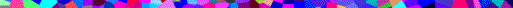 MAIDOTON, KANANMUNATON, GLUTEENITON JA PÄHKINÄTÖNValmisteluaika: 5 minuuttia + marinointiKypsennysaika: 18-20 minuuttia (grillissä) tai 30 minuuttia (uunissa)4 hengelle MAIDOTON, KANANMUNATON, GLUTEENITON JA PÄHKINÄTÖNValmisteluaika: 5 minuuttia + marinointiKypsennysaika: 18-20 minuuttia (grillissä) tai 30 minuuttia (uunissa)4 hengelle 8Kanan reisi- tai koipipalaa tai 4 rintapalaa luineen ja nahkoineen1 Sitruunan mehu 1 Valkosipulinkynsi puristettuna 2 tl Tuoreita timjaminlehtiä½ tlHienoksi silputtua tuoretta rosmariinia4 rkl OliiviöljyäSuolaa ja pippuria1 Sitruunan hienoksi raastettu kuoriSekoita sitruunanmehu (säästä kuoret myöhempää käyttöä varten), valkosipuli, yrtit, 2 rkl oliiviöljyä ja hiukan suolaa ja pippuria matalareunaisessa, ei-metallisessa astiassa ja marinoi kanoja liemessä vähintään tunti. Kuumenna grilli keskilämpöiseksi. Grillaa kanoja nahkapuoli alaspäin 10 cm:n päässä lämmönlähteestä 10 minuuttia ja käännä. Voitele kanat lopulla marinadiliemellä ja grillaa vielä 8-10 minuuttia, niin että ne ovat kypsiä. Voit paistaa kanoja myös +190°C-asteisessa uunissa noin 30 minuuttia. Pane vuokaan lisämakua tuomaan sitruunanpuolikkaat, joiden mehu on puristettu pois. Siirrä kanat lämpimille lautasille ja lusikoi pannuun jäänyt neste mukaan. Koristele annokset sitruunankuorilla ennen tarjoamista. Sekoita sitruunanmehu (säästä kuoret myöhempää käyttöä varten), valkosipuli, yrtit, 2 rkl oliiviöljyä ja hiukan suolaa ja pippuria matalareunaisessa, ei-metallisessa astiassa ja marinoi kanoja liemessä vähintään tunti. Kuumenna grilli keskilämpöiseksi. Grillaa kanoja nahkapuoli alaspäin 10 cm:n päässä lämmönlähteestä 10 minuuttia ja käännä. Voitele kanat lopulla marinadiliemellä ja grillaa vielä 8-10 minuuttia, niin että ne ovat kypsiä. Voit paistaa kanoja myös +190°C-asteisessa uunissa noin 30 minuuttia. Pane vuokaan lisämakua tuomaan sitruunanpuolikkaat, joiden mehu on puristettu pois. Siirrä kanat lämpimille lautasille ja lusikoi pannuun jäänyt neste mukaan. Koristele annokset sitruunankuorilla ennen tarjoamista. MUUNNELMA Korvaa timjami ja rosmariini revittyjä tuoreita basilikanlehtiä, jotka ripotellaan kananpaloille 10 minuuttia ennen paistoajan päättymistä. MUUNNELMA Korvaa timjami ja rosmariini revittyjä tuoreita basilikanlehtiä, jotka ripotellaan kananpaloille 10 minuuttia ennen paistoajan päättymistä. TARJOILUEHDOTUSTarjoa kanat pilkotuista tomaateista, kikherneistä ja hienoksi  viipaloiduista punasipuleista tehdyn salaatin kanssa, jonka kastikkeena  on oliivinöljyn ja viinietikan seosta, tai erilaisten salaatinlehtien kanssa, joiden kastikkeena on hunajaa ja sinappia. TARJOILUEHDOTUSTarjoa kanat pilkotuista tomaateista, kikherneistä ja hienoksi  viipaloiduista punasipuleista tehdyn salaatin kanssa, jonka kastikkeena  on oliivinöljyn ja viinietikan seosta, tai erilaisten salaatinlehtien kanssa, joiden kastikkeena on hunajaa ja sinappia. 